от « 1 »  августа 2019 г.                           № 131                                    п.Кировский                             «Об утверждении перечня муниципального имущества  Кировского СМО РК, свободного от прав третьих лиц (за исключением имущественных прав субъектов малого и среднего предпринимательства), предназначенного для предоставления во владение и (или) в пользование на долгосрочной основе субъектам малого и среднего предпринимательства и организациям, образующим инфраструктуру поддержки субъектов малого и среднего предпринимательства»       В соответствии со статьей 50 Федерального закона от 06.10.2003 N 131-ФЗ «Об общих принципах организации местного самоуправления в Российской Федерации», статьей 18 Федерального закона от 24.07.2007 N 209-ФЗ «О развитии малого и среднего предпринимательства в Российской Федерации», в целях последующей передачи муниципального имущества во владение и (или) в пользование субъектам малого и среднего предпринимательства и организациям, образующим инфраструктуру поддержки субъектов малого и среднего предпринимательства: 1. Утвердить прилагаемый перечень муниципального имущества  Кировского сельского муниципального образования Республики Калмыкия, свободного от прав третьих лиц (за исключением имущественных прав субъектов малого и среднего предпринимательства), предназначенного для предоставления во владение и (или) в пользование на долгосрочной основе субъектам малого и среднего предпринимательства и организациям, образующим инфраструктуру поддержки субъектов малого и среднего предпринимательства.2. Опубликовать данное постановление в газете «Сарпинские вести» и на официальном сайте  Кировского сельского муниципального образования Республики Калмыкия в сети Интернет.3. Контроль исполнения настоящего постановления возложить на Главу Кировского сельского муниципального образования Республики Калмыкия Стульнева И.С. Глава  Кировского сельского муниципального образования Республики Калмыкия,Глава администрации  Кировского сельского муниципального образования Республики Калмыкия                                                                                                                                                И.С.Стульнев                   УТВЕРЖДЕН         Постановлением  Администрации           Кировского СМО РК         от «01»  августа  2019 г. №131ПЕРЕЧЕНЬмуниципального имущества  Кировского сельского муниципального образования Республики Калмыкия, свободного от прав третьих лиц (за исключением имущественных прав субъектов малого и среднего предпринимательства), предназначенного для предоставления во владение и (или) в пользование на долгосрочной основе субъектам малого и среднего предпринимательства и организациям, образующим инфраструктуру поддержки субъектов малого и среднего предпринимательстваПОСТАНОВЛЕНИЕ АДМИНИСТРАЦИИ КИРОВСКОГО  СЕЛЬСКОГО МУНИЦИПАЛЬНОГО ОБРАЗОВАНИЯ РЕСПУБЛИКИ КАЛМЫКИЯ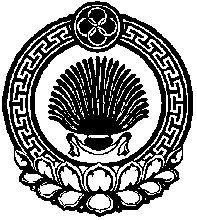 ХАЛЬМГ ТАНhЧИНКИРОВСК  СЕЛЯНЕ МУНИЦИПАЛЬН БУРДЭЦИН АДМИНИСТРАЦИН ТОЛhАЧИН ТОГТАВР№п/пНаименование объектаМестонахождение (адрес) объектаИдентификационные характеристики объекта (кадастровый номер, идентификационный номер и др.)Вид объекта (здание, строение, сооружение, нежилое помещение, оборудование, машина, механизм, установка, транспортное средство и т.д.)Технические характеристики объекта, год постройки (выпуска) и т.д.Цель использования объекта при сдаче его в аренду в соответствии с назначением объектаПримечание, в том числе сведения о нахождении объекта в аренде и сроке действия договора аренды, а также об иных обременениях (при наличии)123456781Нежилое помещениеРеспублика Калмыкия, Сарпинский район, с. С п.Кировский ул.Кирова,44Нежилое одноэтажное  помещение, общей площадью – 300 кв.1986 года постройкиРазмещение   торговых объектов и др.Обременений и ограничений в использовании объекта недвижимости – нет.